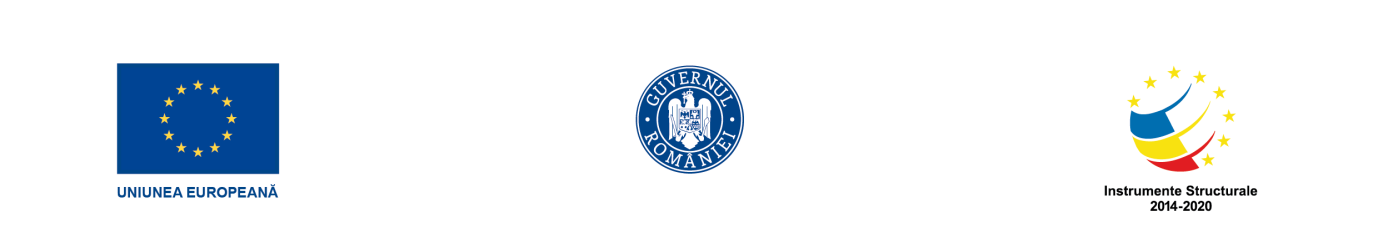 SITUAȚIA EVALUĂRII FINALE -GRUPA 2  PROGRAMUL OPERAȚIONAL CAPITAL UMAN 2014 - 2020 Axa prioritară nr. 6 - Educație și competențe Prioritatea de investiții –10.ii. Îmbunătățirea calității și eficienței și accesul la învățământul terțiar și a celui echivalent în vederea creșterii participării și a nivelului de educație, în special pentru grupurile defavorizateTitlul proiectului “Creșterea calității programelor de studii universitare prin formarea resursei umane și promovarea culturii antreprenoriale în rândul studenților” – ProForm POCU/379/6/21/ Cod SMIS 2014+: 124981Denumire program: Elemente fundamentale de antreprenoriatForma de organizare a programului: on-line Nr. ore program: 28 de ore, din care 10 ore de pregătire teoretică și 18 ore de pregătire practicăGrup ţintă: studenți la învățământul cu frecvență, cu frecvență redusă și ID din cadrul FSECGrupa: 2/ Nr. cursanți: 16 cursanțiPerioada evaluării: 02-31 mai 2021Locul desfășurării activității : Platforma Teams a UVABData evaluării finale: 19.05.2021Secretar comisie de evaluare finală: Zaiț Luminița IuliaNr. Crt.Nume şi prenume studentGrupa ProFormProgram de studiiRezultat finalAdmis/RespinsGherasim Diana-Maria2AA-IFAdmisGîlea Bianca-Maria2MK-IFAdmisGrădinaru Ioana-Andreea2CIG-IFAdmisGrosu Vlad-Alexandru2MK-IDAdmisHerciu Carina-Daniela2MK-IFAdmisHîrlău Iuliana2CIG-IFAdmisIacob Izabela-Natalia2CIG-IFAdmisIordachi (Nicolau) Gianina2CIG-IFRAdmisLehăduș Miruna-Maria2CIG-IFAdmisManciu Carmen-Andreea2MK-IFAdmisMatei Andreea-Cătălina2AA-IFAdmisMatieș Marius-Romeo2MK-IDAdmisMiron Marian-Alin2CIG-IFRAdmisMoga Larisa-Bianca2AA-IFRespins( retras de la studii)Moisei Marius-Ionuț2MK-IFAdmisMoize Robert-Cosmin2MK-IFAdmis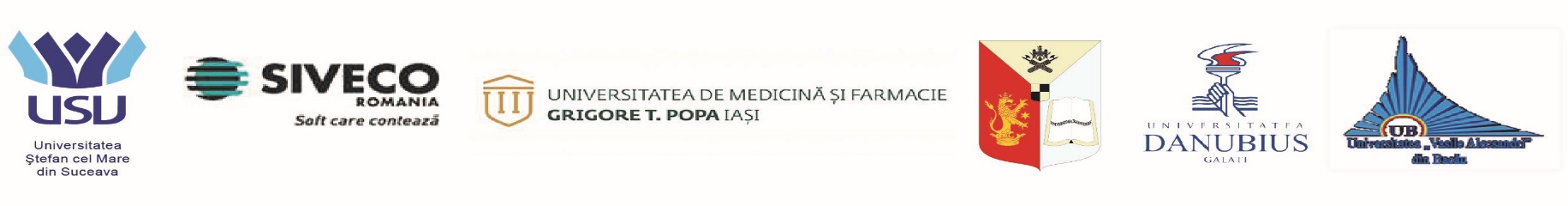 